Trainingsprotokoll für den Trainer 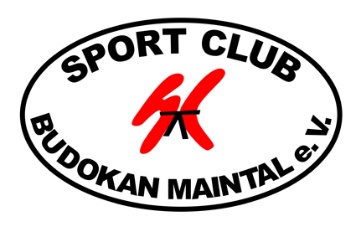 Diese Auflistung dient der Nachvollziehbarkeit der Trainingsteilnehmer während der Corona Zeit. Mit dem Eintrag in diese Liste erklären die Teilnehmer, dass Sie die Hygienehinweise zur Kenntnis genommen haben, und gesund sind. Sport Club Budokan Maintal e.V. 								Telefon: (06181) 6189664Geschäftsstelle										Fax: (06181) 61 89 662Kennedystraße 32										E-Mail: info@budokan-maintal.de63477 Maintal										www.budokan-maintal.deTrainingstag:Uhrzeit von:Uhrzeit bis:Verantwortl. Trainer:Trainer Assistent:Trainer Assistent:Lfd Nr.NameVornameTelefon Nr.12345678910111213141516171819202122232425